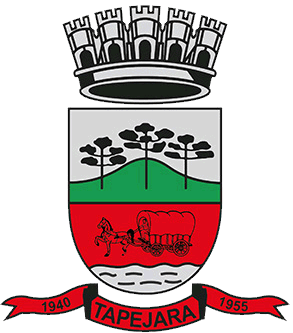 Pauta 036/2023Câmara Municipal de Vereadores de TapejaraAuditório do Centro Cultural José Maria Vigo da Silveira
Sessão Ordinária dia 06/11/2023
SAUDAÇÃO 
Invocando a proteção de Deus, declaro aberta a Sessão Ordinária da noite de hoje, dia 06 de novembro de 2023.- Solicito aos senhores que tomem assento.- Agradecemos as pessoas que se fazem presentes essa noite...- A cópia da Ata da Sessão Ordinária do dia 30/10/2023, está com os Senhores Vereadores e poderá ser retificada através de requerimento escrito encaminhado à Mesa Diretora. - Vereadores favoráveis permaneçam como estão, e contrários se manifestem...- Aprovado por...Informes e Agradecimentos: - Na tarde de terça-feira 31/10 a vereadora Adriana Bueno Artuzi representando o Presidente da Câmara Déberton Fracaro (Betinho), e o vereador Josué Girardi participaram da Cerimônia de Encerramento da Campanha Outubro Rosa que aconteceu no Espaço Vitória Verde do Loteamento Calegari II. - No sábado de manhã 04/11 o vereador Josué Girardi esteve representando o Presidente da Câmara Déberton Fracaro (Betinho), na abertura do acampamento de 40 anos de fundação do Grupo de Escoteiros de Tapejara que aconteceu em frente do pavilhão de Exposição do Parque de Rodeios Ângelo Eugênio Dametto. À noite também representando o Presidente da Câmara Déberton Fracaro. O vereador Josué Girardi esteve prestigiando o Culto de Ordenação do obreiro Bernardo Stollmeier Kuss e a celebração do 8º aniversário da Primeira Igreja Batista Pioneira em Tapejara.- No domingo à tarde o vereador Edson Luiz Dalla Costa (Kuki) representando o presidente da Câmara Déberton Fracaro (Betinho), esteve na 1º Etapa Drag Day - Arrancadão de Tapejara. Evento ocorreu na pista da linha Dalzotto.
EXPEDIENTE DO DIANa Sessão ordinária de hoje deram entrada as seguintes matérias:- Projeto de Lei n° 087/23;- Projeto de Lei n°088/23;- Projeto de Lei nº 089/23;- Projeto de Lei n° 091/23;- Indicação nº 067/23;- Pedido de Informações nº 005/23;- Convite Avenor;- Ofício nº 370-23;- Edital nº 185-23;-----------------------------------------------------------------------------------------------------------------------------Solicito que a 1º Secretária Vereadora Adriana Bueno Artuzi faça a leitura das matérias-----------------------------------------------------------------------------------------------------------------------------ORDEM DO DIAPROJETOS DE LEI
- Em discussão o Projeto de Lei do Executivo nº 090/2023. Altera dispositivo da lei n.º 4252 de 10 de julho 2018, que autoriza concessão de direito real de uso de imóvel municipal, e dá outras providências. - A palavra está com senhores vereadores.- Como mais nenhum vereador deseja fazer uso da palavra coloco em votação o Projeto de Lei do Executivo nº 090/2023.-Vereadores favoráveis permaneçam como estão contrários se manifestem.-Aprovado por...__________________________________________________________________________
INDICAÇÕES- Em discussão a Indicação nº 065/2023 de autoria do Vereador José Marcos Sutil do MDB. “Sugere que a Administração Municipal através das Secretarias competentes, estudem a viabilidade de construir/instalar um Parquinho Infantil e uma Academia de Saúde no Bairro São Cristóvão, nas proximidades da Capela e do Salão Comunitário”.- A palavra está com os senhores vereadores.- Como mais nenhum vereador deseja fazer uso da palavra coloco em votação à Indicação nº 065/2023.-Vereadores favoráveis permaneçam como estão contrários se manifestem-Aprovado por...------------------------------------------------------------------------------------------------------------------------------ Em discussão a Indicação nº 066/2023 de autoria do Vereador Altamir Waltrich Galvão do MDB. “Sugere ao poder executivo Municipal através dos setores competentes, que estudem a viabilidade de construir uma faixa elevada/redutor de velocidade na Rua Leorindo Cavichiolli, nas proximidades da Escola Estadual de Ensino Médio Valeriano Ughini”.- A palavra está com os senhores vereadores.- Como mais nenhum vereador deseja fazer uso da palavra coloco em votação à Indicação nº 066/2023.-Vereadores favoráveis permaneçam como estão contrários se manifestem-Aprovado por...

----------------------------------------------------------------------------------------------------------------------------Eram essas as matérias a serem discutidas na Sessão Ordinária de hoje.-------------------------------------------------------------------------------------------------------------------------- 


Explicações Pessoais:
Passamos agora ao espaço destinado às Explicações Pessoais, onde cada vereador terá o tempo regimental de cinco minutos para expor assuntos de seu interesse. Pela ordem, o primeiro a fazer uso da palavra é o Vereador: Rita Scariot Sossella, Celso Fernandes de Oliveira, Adriana Bueno Artuzi, Josué Girardi, José Marcos Sutil, Maeli Bruneto, Paulo Cesar Langaro, Solange de Mattos Fracaro, Edson Luiz Dalla Costa, Altamir Waltrich e Déberton Fracaro.
PERMANECEM EM PAUTA
- Projeto de Lei n° 087, 088, 089, 091/23;- Indicações nº 067/23;ENCERRAMENTO

Encerro a presente Sessão e convoco os Senhores Vereadores para próxima Sessão Ordinária do ano que se realizará em 13/11/2023, às 18h30min. Tenham todos, uma boa noite e uma ótima semana.